摩根丰瑞债券型证券投资基金2023年第4季度报告2023年12月31日基金管理人：摩根基金管理（中国）有限公司基金托管人：交通银行股份有限公司报告送出日期：二〇二四年一月二十二日§1  重要提示基金管理人的董事会及董事保证本报告所载资料不存在虚假记载、误导性陈述或重大遗漏，并对其内容的真实性、准确性和完整性承担个别及连带责任。 基金托管人交通银行股份有限公司根据本基金合同规定，于2024年1月19日复核了本报告中的财务指标、净值表现和投资组合报告等内容，保证复核内容不存在虚假记载、误导性陈述或者重大遗漏。 基金管理人承诺以诚实信用、勤勉尽责的原则管理和运用基金资产，但不保证基金一定盈利。 基金的过往业绩并不代表其未来表现。投资有风险，投资者在作出投资决策前应仔细阅读本基金的招募说明书。 本报告中财务资料未经审计。本报告期自2023年10月1日起至12月31日止。§2  基金产品概况§3  主要财务指标和基金净值表现3.1 主要财务指标单位：人民币元注：本期已实现收益指基金本期利息收入、投资收益、其他收入（不含公允价值变动收益）扣除相关费用后的余额，本期利润为本期已实现收益加上本期公允价值变动收益。上述基金业绩指标不包括持有人认购或交易基金的各项费用（例如，开放式基金的申购赎回费、红利再投资费、基金转换费等），计入费用后实际收益水平要低于所列数字。3.2 基金净值表现3.2.1本报告期基金份额净值增长率及其与同期业绩比较基准收益率的比较1、摩根丰瑞债券A：2、摩根丰瑞债券C：3.2.2　自基金合同生效以来基金累计净值增长率变动及其与同期业绩比较基准收益率变动的比较摩根丰瑞债券型证券投资基金累计净值增长率与业绩比较基准收益率的历史走势对比图(2017年11月27日至2023年12月31日)1．摩根丰瑞债券A：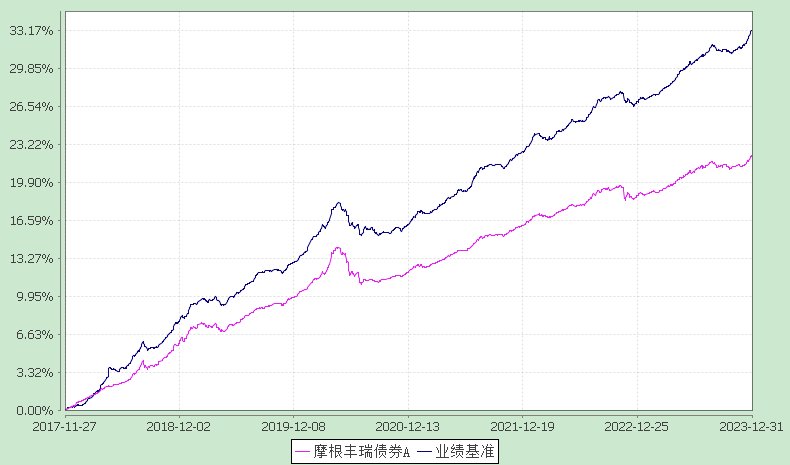 注：本基金合同生效日为2017年11月27日，图示的时间段为合同生效日至本报告期末。本基金建仓期为本基金合同生效日起 6 个月，建仓期结束时资产配置比例符合本基金基金合同规定。2．摩根丰瑞债券C：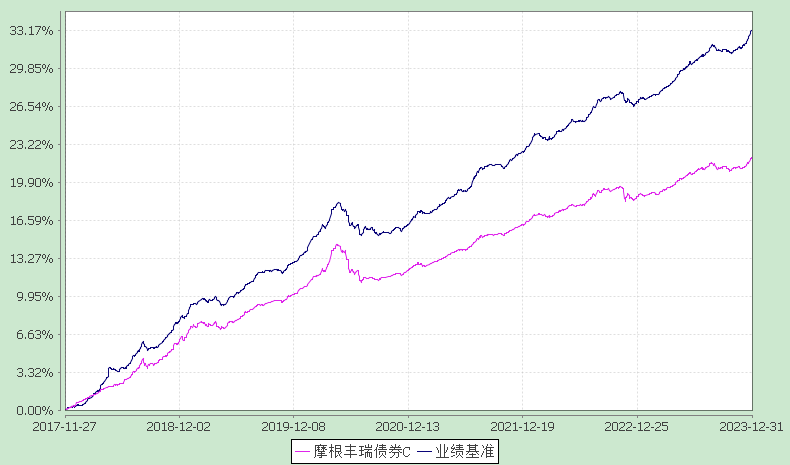 注：本基金合同生效日为2017年11月27日，图示的时间段为合同生效日至本报告期末。本基金建仓期为本基金合同生效日起 6 个月，建仓期结束时资产配置比例符合本基金基金合同规定。§4  管理人报告4.1 基金经理（或基金经理小组）简介注：1.任职日期和离任日期均指根据公司决定确定的聘任日期和解聘日期。2.证券从业的含义遵从行业协会《证券业从业人员资格管理办法》的相关规定。4.2管理人对报告期内本基金运作遵规守信情况的说明在本报告期内，基金管理人不存在损害基金份额持有人利益的行为，勤勉尽责地为基金份额持有人谋求利益。基金管理人遵守了《证券投资基金法》及其他有关法律法规、本基金基金合同的规定。基金经理对个股和投资组合的比例遵循了投资决策委员会的授权限制，基金投资比例符合基金合同和法律法规的要求。4.3 公平交易专项说明4.3.1 公平交易制度的执行情况报告期内，本公司继续贯彻落实《证券投资基金管理公司公平交易制度指导意见》等相关法律法规和公司内部公平交易流程的各项要求，严格规范境内上市股票、债券的一级市场申购和二级市场交易等活动，通过系统和人工相结合的方式进行交易执行和监控分析，以确保本公司管理的不同投资组合在授权、研究分析、投资决策、交易执行、业绩评估等投资管理活动相关的环节均得到公平对待。对于交易所市场投资活动，本公司执行集中交易制度，确保不同投资组合在买卖同一证券时，按照时间优先、比例分配的原则在各投资组合间公平分配交易量；对于银行间市场投资活动，本公司通过对手库控制和交易室询价机制，严格防范对手风险并检查价格公允性；对于申购投资行为，本公司遵循价格优先、比例分配的原则，根据事前独立申报的价格和数量对交易结果进行公平分配。报告期内，通过对不同投资组合之间的收益率差异比较、对同向交易和反向交易的交易时机和交易价差监控分析，未发现整体公平交易执行出现异常的情况。4.3.2 异常交易行为的专项说明报告期内，通过对交易价格、交易时间、交易方向等的分析，未发现有可能导致不公平交易和利益输送的异常交易行为。所有投资组合参与的交易所公开竞价同日反向交易成交较少的单边交易量超过该证券当日成交量的5%的情形：无。4.4 报告期内基金的投资策略和业绩表现说明4.4.1报告期内基金投资策略和运作分析国内经济方面，2023年第一季度，国内疫情政策明显转变，社会和经济生活逐渐正常化，经济呈现复苏态势。第二季度经济复苏进入阶段性瓶颈期，复苏斜率有所放缓，市场对于政策的预期升温。第三季度，政策组合拳持续发力，经济探底后企稳回升，全国范围内地产需求端的放松政策不断加码；城中村改造计划逐步明晰；地方化债工作稳步推进；再融资债券发债计划逐步明确。消费复苏势头明显。第四季度，经济环比增长动能有所放缓，但受益于去年低基数，同比增速加快。12月召开了政治局会议以及中央经济工作会议，会议确立了“稳中求进、以进促稳、先立后破”的经济发展方向。货币政策方面，流动性相对宽松。央行3月份宣布全面降准0.25个百分点，4月以来不断压降银行存款利率，6月先后调降公开市场操作（OMO）利率和中期借贷便利（MLF）利率，8月分别调低MLF和公开市场7天回购利率15bp和10bp，并紧接着在9月份调降存款准备金率25bp，呵护市场流动性的态度坚定。从债券收益率的全年走势来看，以10年期国债为例，1月债市延续了2022年四季度的下跌，10年期国债收益率先是小幅冲高，从2.84%回升至2.93%，创 2022年以来新高；3月至8月，10年期国债收益率稳步下行，8月下旬10 年期国债收益率最低点2.54%；9月和10月，10年期国债收益率反弹20BP，回升至2.72%；11月以来，10年期国债收益率维持10bp以内的窄幅震荡，12月中旬收益率下行逐渐突破此前的震荡区间，收在非常接近2023年年内最低点的位置2.555%。10年期国债收益率全年下行约28bp。2023年上半年，本基金明显提升了账户杠杆水平，大幅增加了信用品种的占比。下半年，降低了杠杆水平，增加了长久期债券的配置。展望2024年，美国预计将进入降息周期，国内经济预计维持弱复苏态势，为配合财政政策的实物工作量，流动性预计仍将维持相对宽松的态势，缺乏持续收紧流动性的必要条件，因此，预计债券仍将维持牛市行情。但在不断波动的政策预期扰动下，收益率的波动率和波动幅度预计将有所上升。2024年计划控制杠杆，采用比较积极灵活的久期策略。4.4.2报告期内基金的业绩表现本报告期摩根丰瑞A份额净值增长率为:0.67%，同期业绩比较基准收益率为:1.33%摩根丰瑞C份额净值增长率为:0.64%，同期业绩比较基准收益率为:1.33%。4.5报告期内基金持有人数或基金资产净值预警说明无。§5  投资组合报告5.1 报告期末基金资产组合情况5.2 报告期末按行业分类的股票投资组合 5.2.1报告期末按行业分类的境内股票投资组合本基金本报告期末未持有股票。5.3报告期末按公允价值占基金资产净值比例大小排序的前十名股票投资明细本基金本报告期末未持有股票。5.4 报告期末按债券品种分类的债券投资组合5.5 报告期末按公允价值占基金资产净值比例大小排序的前五名债券投资明细5.6　报告期末按公允价值占基金资产净值比例大小排序的前十名资产支持证券投资明细本基金本报告期末未持有资产支持证券。5.7 报告期末按公允价值占基金资产净值比例大小排序的前五名贵金属投资明细本基金本报告期末未持有贵金属。5.8报告期末按公允价值占基金资产净值比例大小排序的前五名权证投资明细本基金本报告期末未持有权证。5.9 报告期末本基金投资的股指期货交易情况说明本基金本报告期末未持有股指期货。5.10报告期末本基金投资的国债期货交易情况说明本基金本报告期末未持有国债期货。5.11投资组合报告附注5.11.1报告期内本基金投资的前十名证券的发行主体本期没有出现被监管部门立案调查，或在报告编制日前一年内受到公开谴责、处罚的情形。5.11.2报告期内本基金投资的前十名股票中没有在基金合同规定备选股票库之外的股票。5.11.3其他资产构成5.11.4报告期末持有的处于转股期的可转换债券明细本基金本报告期末未持有处于转股期的可转换债券。5.11.5报告期末前十名股票中存在流通受限情况的说明本基金本报告期末前十名股票中不存在流通受限情况。5.11.6投资组合报告附注的其他文字描述部分因四舍五入原因，投资组合报告中分项之和与合计可能存在尾差。§6  开放式基金份额变动单位：份§7基金管理人运用固有资金投资本基金情况7.1基金管理人持有本基金份额变动情况单位：份7.2基金管理人运用固有资金投资本基金交易明细无。§8 影响投资者决策的其他重要信息8.1 报告期内单一投资者持有基金份额比例达到或超过20%的情况§9 备查文件目录9.1备查文件目录1.中国证监会准予本基金募集注册的文件；2.《摩根丰瑞债券型证券投资基金基金合同》；3.《摩根丰瑞债券型证券投资基金托管协议》；4.《摩根基金管理（中国）有限公司开放式基金业务规则》；5.基金管理人业务资格批件、营业执照；6.基金托管人业务资格批件和营业执照。9.2存放地点基金管理人或基金托管人住所。9.3查阅方式投资者可在营业时间免费查阅，也可按工本费购买复印件。摩根基金管理（中国）有限公司二〇二四年一月二十二日基金简称摩根丰瑞债券摩根丰瑞债券基金主代码005366005366基金运作方式契约型开放式契约型开放式基金合同生效日2017年11月27日2017年11月27日报告期末基金份额总额547,289,117.15份547,289,117.15份投资目标在合理充分的定量分析及定性研究基础上，在风险可控的原则下，通过参与债券类资产的投资运作，力争获取超越基准的稳健回报。在合理充分的定量分析及定性研究基础上，在风险可控的原则下，通过参与债券类资产的投资运作，力争获取超越基准的稳健回报。投资策略1、债券类属配置策略本基金将对不同类型固定收益品种的信用风险、税赋水平、市场流动性、市场风险等因素进行分析，研究同期限的国债、金融债、企业债、交易所和银行间市场投资品种的利差和变化趋势，评估不同债券板块之间的相对投资价值，确定债券类属配置策略，并根据市场变化及时进行调整。2、久期管理策略本基金将基于对市场利率的变化趋势的预判，相应的调整债券组合的久期。本基金通过对影响债券投资的宏观经济变量和宏观经济政策等因素的综合分析，预测未来的市场利率的变动趋势，判断债券市场对上述因素及其变化的反应，并据此积极调整债券组合的久期。3、收益率曲线策略本基金资产组合中的长、中、短期债券主要根据收益率曲线形状的变化进行合理配置。本基金在确定固定收益资产组合平均久期的基础上，将结合收益率曲线变化的预测，适时采用跟踪收益率曲线的骑乘策略或者基于收益率曲线变化的子弹、杠铃及梯形策略构造组合，并进行动态调整。4、其他投资策略：包括信用策略、回购策略、中小企业私募债券投资策略、资产支持证券投资策略、证券公司短期公司债券投资策略。1、债券类属配置策略本基金将对不同类型固定收益品种的信用风险、税赋水平、市场流动性、市场风险等因素进行分析，研究同期限的国债、金融债、企业债、交易所和银行间市场投资品种的利差和变化趋势，评估不同债券板块之间的相对投资价值，确定债券类属配置策略，并根据市场变化及时进行调整。2、久期管理策略本基金将基于对市场利率的变化趋势的预判，相应的调整债券组合的久期。本基金通过对影响债券投资的宏观经济变量和宏观经济政策等因素的综合分析，预测未来的市场利率的变动趋势，判断债券市场对上述因素及其变化的反应，并据此积极调整债券组合的久期。3、收益率曲线策略本基金资产组合中的长、中、短期债券主要根据收益率曲线形状的变化进行合理配置。本基金在确定固定收益资产组合平均久期的基础上，将结合收益率曲线变化的预测，适时采用跟踪收益率曲线的骑乘策略或者基于收益率曲线变化的子弹、杠铃及梯形策略构造组合，并进行动态调整。4、其他投资策略：包括信用策略、回购策略、中小企业私募债券投资策略、资产支持证券投资策略、证券公司短期公司债券投资策略。业绩比较基准中证综合债券指数收益率中证综合债券指数收益率风险收益特征本基金为债券型基金，属于证券投资基金中的较低风险品种，预期风险和预期收益高于货币市场基金，低于混合型基金和股票型基金。根据2017年7月1日施行的《证券期货投资者适当性管理办法》，基金管理人和相关销售机构已对本基金重新进行风险评级，风险评级行为不改变本基金的实质性风险收益特征，但由于风险等级分类标准的变化，本基金的风险等级表述可能有相应变化，具体风险评级结果应以基金管理人和销售机构提供的评级结果为准。本基金为债券型基金，属于证券投资基金中的较低风险品种，预期风险和预期收益高于货币市场基金，低于混合型基金和股票型基金。根据2017年7月1日施行的《证券期货投资者适当性管理办法》，基金管理人和相关销售机构已对本基金重新进行风险评级，风险评级行为不改变本基金的实质性风险收益特征，但由于风险等级分类标准的变化，本基金的风险等级表述可能有相应变化，具体风险评级结果应以基金管理人和销售机构提供的评级结果为准。基金管理人摩根基金管理（中国）有限公司摩根基金管理（中国）有限公司基金托管人交通银行股份有限公司交通银行股份有限公司下属分级基金的基金简称摩根丰瑞债券A摩根丰瑞债券C下属分级基金的交易代码005366005367报告期末下属分级基金的份额总额547,264,852.06份24,265.09份主要财务指标报告期(2023年10月1日-2023年12月31日)报告期(2023年10月1日-2023年12月31日)主要财务指标摩根丰瑞债券A摩根丰瑞债券C1.本期已实现收益2,066,694.73101.782.本期利润3,841,535.38159.033.加权平均基金份额本期利润0.00700.00534.期末基金资产净值576,556,395.8425,493.265.期末基金份额净值1.05351.0506阶段净值增长率①净值增长率标准差②业绩比较基准收益率③业绩比较基准收益率标准差④①－③②－④过去三个月0.67%0.05%1.33%0.05%-0.66%0.00%过去六个月1.02%0.05%2.03%0.05%-1.01%0.00%过去一年2.74%0.04%4.81%0.04%-2.07%0.00%过去三年8.61%0.05%13.95%0.05%-5.34%0.00%过去五年14.58%0.06%22.81%0.06%-8.23%0.00%自基金合同生效起至今22.20%0.06%33.17%0.06%-10.97%0.00%阶段净值增长率①净值增长率标准差②业绩比较基准收益率③业绩比较基准收益率标准差④①－③②－④过去三个月0.64%0.05%1.33%0.05%-0.69%0.00%过去六个月0.97%0.05%2.03%0.05%-1.06%0.00%过去一年2.67%0.04%4.81%0.04%-2.14%0.00%过去三年8.32%0.05%13.95%0.05%-5.63%0.00%过去五年14.31%0.06%22.81%0.06%-8.50%0.00%自基金合同生效起至今22.02%0.06%33.17%0.06%-11.15%0.00%姓名职务任本基金的基金经理期限任本基金的基金经理期限证券从业年限说明姓名职务任职日期离任日期证券从业年限说明雷杨娟本基金基金经理2020-07-31-17年雷杨娟女士曾任厦门国际银行总裁（总经理）办公室副行长秘书兼集团秘书、资金运营部外汇及外币债券交易员，中国民生银行人民币债券自营交易员、银行账户投资经理、投顾账户投资经理。2017年7月起加入摩根基金管理（中国）有限公司（原上投摩根基金管理有限公司），历任专户投资二部副总监兼资深投资经理，现任债券投资部副总监兼资深基金经理。序号项目金额(元)占基金总资产的比例(%)1权益投资--其中：股票--2固定收益投资609,129,952.5499.52其中：债券609,129,952.5499.52资产支持证券--3贵金属投资--4金融衍生品投资--5买入返售金融资产--其中：买断式回购的买入返售金融资产--6银行存款和结算备付金合计2,968,089.800.487其他各项资产500.000.008合计612,098,542.34100.00序号债券品种公允价值(元)占基金资产净值比例(％)1国家债券243,477,996.2642.232央行票据--3金融债券316,473,295.0854.89其中：政策性金融债173,417,923.5030.084企业债券--5企业短期融资券--6中期票据--7可转债（可交换债）--8同业存单49,178,661.208.539其他--10合计609,129,952.54105.65序号债券代码债券名称数量（张）公允价值(元)占基金资产净值比例（％）123002223附息国债221,600,000162,021,508.2028.10220021220国开12500,00051,555,245.908.94322020722国开07500,00050,336,229.518.73423001823附息国债18500,00050,211,684.788.71511230320023农业银行CD200500,00049,178,661.208.53序号名称金额(元)1存出保证金-2应收证券清算款-3应收股利-4应收利息-5应收申购款500.006其他应收款-7待摊费用-8其他-9合计500.00项目摩根丰瑞债券A摩根丰瑞债券C本报告期期初基金份额总额547,246,218.6036,989.20报告期期间基金总申购份额28,368.671,911.48减：报告期期间基金总赎回份额9,735.2114,635.59报告期期间基金拆分变动份额--本报告期期末基金份额总额547,264,852.0624,265.09项目摩根丰瑞债券A摩根丰瑞债券C报告期期初管理人持有的本基金份额72,667.38-报告期期间买入/申购总份额--报告期期间卖出/赎回总份额--报告期期末管理人持有的本基金份额72,667.38-报告期期末持有的本基金份额占基金总份额比例（%）0.01-投资者类别  报告期内持有基金份额变化情况报告期内持有基金份额变化情况报告期内持有基金份额变化情况报告期内持有基金份额变化情况报告期内持有基金份额变化情况报告期末持有基金情况报告期末持有基金情况投资者类别  序号持有基金份额比例达到或者超过20%的时间区间期初份额申购份额赎回份额持有份额份额占比机构120231001-20231231447,993,162.820.000.00447,993,162.8281.86%产品特有风险产品特有风险产品特有风险产品特有风险产品特有风险产品特有风险产品特有风险产品特有风险本基金的集中度风险主要体现在有单一投资者持有基金份额比例达到或者超过20%，如果投资者发生大额赎回，可能出现基金可变现资产无法满足投资者赎回需要以及因为资产变现成本过高导致投资者的利益受到损害的风险。本基金的集中度风险主要体现在有单一投资者持有基金份额比例达到或者超过20%，如果投资者发生大额赎回，可能出现基金可变现资产无法满足投资者赎回需要以及因为资产变现成本过高导致投资者的利益受到损害的风险。本基金的集中度风险主要体现在有单一投资者持有基金份额比例达到或者超过20%，如果投资者发生大额赎回，可能出现基金可变现资产无法满足投资者赎回需要以及因为资产变现成本过高导致投资者的利益受到损害的风险。本基金的集中度风险主要体现在有单一投资者持有基金份额比例达到或者超过20%，如果投资者发生大额赎回，可能出现基金可变现资产无法满足投资者赎回需要以及因为资产变现成本过高导致投资者的利益受到损害的风险。本基金的集中度风险主要体现在有单一投资者持有基金份额比例达到或者超过20%，如果投资者发生大额赎回，可能出现基金可变现资产无法满足投资者赎回需要以及因为资产变现成本过高导致投资者的利益受到损害的风险。本基金的集中度风险主要体现在有单一投资者持有基金份额比例达到或者超过20%，如果投资者发生大额赎回，可能出现基金可变现资产无法满足投资者赎回需要以及因为资产变现成本过高导致投资者的利益受到损害的风险。本基金的集中度风险主要体现在有单一投资者持有基金份额比例达到或者超过20%，如果投资者发生大额赎回，可能出现基金可变现资产无法满足投资者赎回需要以及因为资产变现成本过高导致投资者的利益受到损害的风险。本基金的集中度风险主要体现在有单一投资者持有基金份额比例达到或者超过20%，如果投资者发生大额赎回，可能出现基金可变现资产无法满足投资者赎回需要以及因为资产变现成本过高导致投资者的利益受到损害的风险。